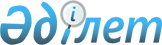 О переименовании составных частей Федоровского сельского округа Федоровского районаРешение акима Федоровского сельского округа Федоровского района Костанайской области от 15 января 2018 года № 11. Зарегистрировано Департаментом юстиции Костанайской области 30 января 2018 года № 7496
      В соответствии с подпунктом 4) статьи 14 Закона Республики Казахстан от 8 декабря 1993 года "Об административно-территориальном устройстве Республики Казахстан", с учетом мнения населения Федоровского сельского округа, Федоровского района, на основании заключения областной ономастической комиссии от 4 декабря 2017 года, аким Федоровского сельского округа РЕШИЛ:
      1. Переименовать в селе Федоровка:
      улицу Жданова в улицу Бірлік;
      улицу Калинина в улицу Жастар;
      улицу Пролетарская в улицу Еңбек;
      улицу Энгельса в улицу Береке;
      улицу Кирова в улицу Достық;
      улицу Ленина в улицу Абая;
      улицу Октябрьская в улицу Желтоқсан;
      улицу Советская в улицу Б.Климова.
      2. Переименовать в селе Жарколь:
      улицу Буденного в улицу А.Тулбы.
      3. Государственному учреждению "Аппарат акима Федоровского сельского округа Федоровского района" обеспечить:
      1) государственную регистрацию настоящего решения в территориальном органе юстиции;
      2) в течении десяти календарных дней со дня государственной регистрации настоящего решения направление его копии в бумажном и электронном виде на казахском и русском языках в Республиканское государственное предприятие на праве хозяйственного ведения "Республиканский центр правовой информации" для официального опубликования и включения в Эталонный контрольный банк нормативных правовых актов Республики Казахстан;
      3) размещение настоящего решения на интернет-ресурсе акимата Федоровского района после его официального опубликования.
      4. Контроль за исполнением настоящего решения оставляю за собой.
      5. Настоящее решение вводится в действие по истечении десяти календарных дней после дня его первого официального опубликования.
					© 2012. РГП на ПХВ «Институт законодательства и правовой информации Республики Казахстан» Министерства юстиции Республики Казахстан
				
      Аким Федоровского сельского округа

Б. Умертаев
